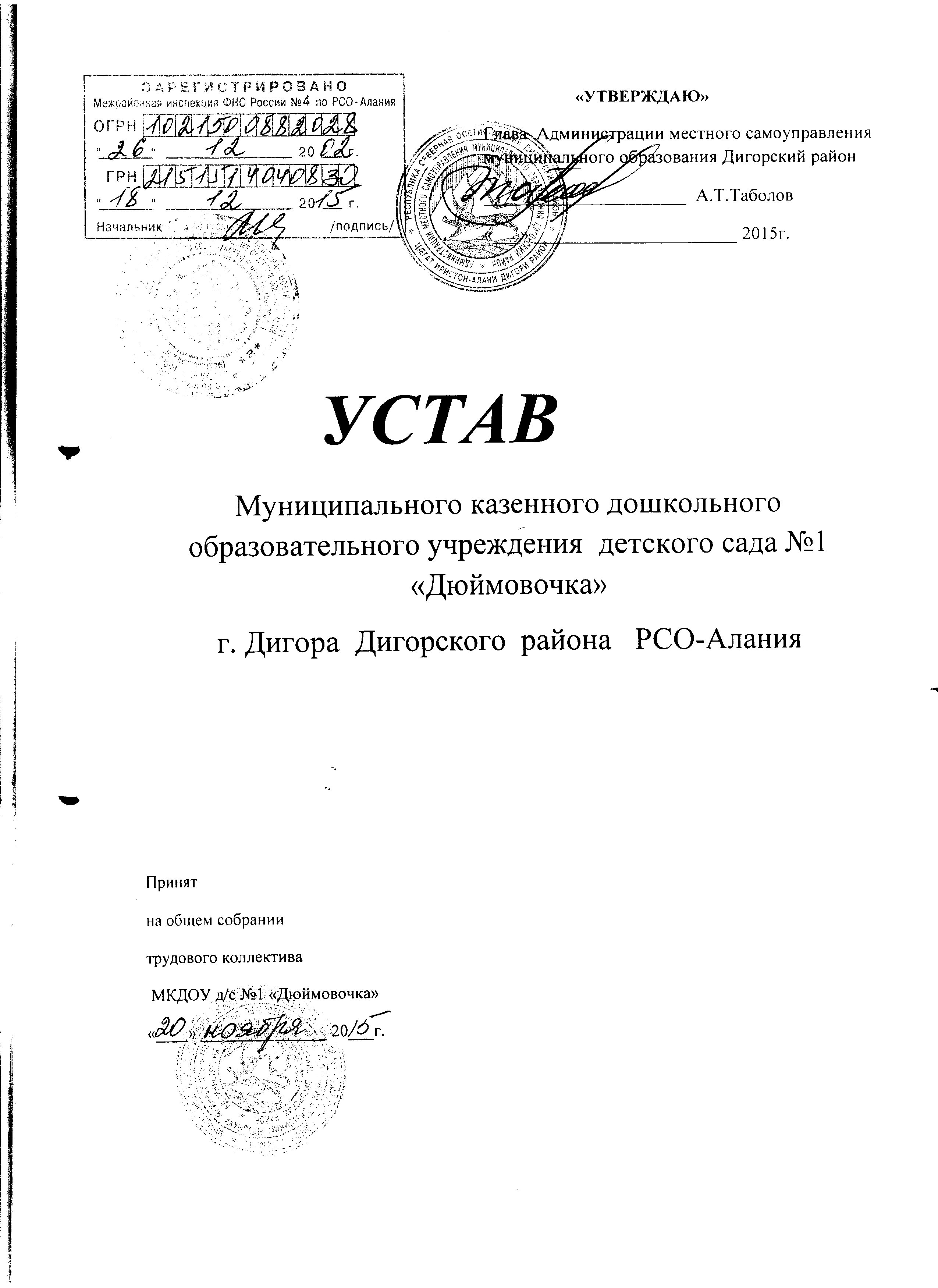  1. Общие положения                   (ст.52 Гражданского кодекса РФ)1.1.   Муниципальное  казенное  дошкольное  образовательное  учреждение детский сад №1 «Дюймовочка» г. Дигора  Дигорский  район  РСО-Алания, создан  на основании Приказа №137 от 09.04.1993г.  по Дигорскому РОНО, и  Постановления №273 от 18.10.2011г    Администрации  Дигорского района РСО-Алании,  общеразвивающего вида (в дальнейшем именуемое Учреждение).Официальное полное наименование:  Муниципальное  казенное  дошкольное    образовательное  учреждение детский сад №1 «Дюймовочка» г. Дигора Дигорского  района  РСО-Алания.Официальное сокращенное наименование: МКДОУ  д/с №1 «Дюймовочка» г. Дигора Дигорского  района  РСО-Алания. Юридический адрес МКДОУ  д/с №1: 363410  РФ  РСО-Алания Дигорский район  г. Дигора, ул.Малиева д.1 «д» .  (Постановление АМС Дигорского городского  поселения от 24.02.2014г.№32 а  Малиева 1 «а» присвоить Малиева 1д)1.2.  Государственный статус дошкольного образовательного  учреждения: тип -  дошкольное  образовательное учреждени,Организационно-правовая форма - Муниципальное казенное учреждение.Учредителем Учреждения  является Администрация  местного   самоуправления муниципального образования . Дошкольное образование первая ступень общего образования с 1.09.2013г ( п.1 ч.3 ст.12 ФЗ от 29.12.2012г №273) 1.3.  Учреждение функционирует в режиме : - сокращенного дня(10 часового пребывания) - 5 дневная рабочая неделя;  - часы работы с 8-18.00;           - Выходные дни, суббота воскресенье, нерабочие праздничные дни,    установленные законодательством РФ;1.4.   Учредителем и собственником  имущества Учреждения является   Администрация  местного самоуправления муниципального образования  Дигорский район  Республика Северная Осетия –Алания  (далее Учредитель)          Функции и полномочия Учредителя и собственника имущества Учреждения  осуществляет муниципальный орган управления образованием Администрации Дигорского района (в дальнейшем именуемое –Управление образования)1.5.  Место нахождения Учреждении :- юридический адрес: 363410  РФ  РСО -Алания Дигорский район г.Дигора, ул. Малиева д1 «д»- фактический адрес: 363410  РФ  РСО-Алания,Дигорский районг.Дигора, ул. Малиева д1 «д» Место нахождения  Учредителя:- юридический адрес: 363410  РФ  РСО -Алания,Дигорский районг.Дигора, ул.Сталина д.19Место нахождения Управления Образования (далее УО)   -юридический адрес:   363410 РФ РСО-Алания,   г.Дигора, ул.Василия Акоева  д.41 1.6.   Учреждение является  некоммерческой  и  руководствуется своей   деятельностью:            -Конституцией РФ;            - Гражданским кодексом РФ ст.52.;           - ФЗ от 12.01.1996г №7-ФЗ «О некоммерческих организациях»;             - «ФЗ об образовании в РФ №273 ФЗ от 29.12.12.2012г, которая вступила в силу с 1.09.2013г ст.25»;          - ФГОС ДО (утв.Приказ Министерства образования и науки РФ от 17.10.2013г №1155);           - Порядком Учреждения и осуществлением образовательной деятельности по основным общеобразовательным программам  ДО ( утв.Приказом МО и Науки РФ от 30.08.2013г №1014) ;            -Письмо от 7.02.2014 №01-52-22/05-382 «О контроле реализации ФГОС ДО»;           -Санитарно-эпидемиологические требования к устройству, содержанию и организации режима работы в ДО (СанПин 2.4.1.3049-13)  и иными Федеральными законами ,указами и распоряжениями президента РФ , нормативными правовыми актами РСО-Алания, правовыми актами муниципалитета Дигорского района, настоящим Уставом и локальными актами МКДОО д/с №1)          - Учреждение не имеет филиала и представительств, функционирует в типовом двухэтажном помещении, отвечающим санитарно-гигиеническим ,психолого-педагогическим и ППБ с 11.05.1988г1.7.     Учреждение считается созданной как юридическое лицо с момента ее  государственной регистрации в установленном законом порядке: имеет самостоятельный баланс и смету, обособленное имущество, свой  лицевой счёт, расчетный счет, штамп, печать с полным  наименованием на русском языке, бланки со свои наименованиями, официальный сайт в информационно -телекоммуникационной сети интернет адрес: www.digora1. irdou.ru, свою электронную почту  e-mail:  detsad0001@mail.ru ( ст.29.ч.1 ФЗ « Об образовании в РФ») 1.8.   Учреждение может от своего имени приобретать и осуществлять имущественные и не имущественные права, нести обязанность, быть истцом и ответчиком в арбитражном  суде общей юрисдикции в соответствии с действующим законодательством Российской Федерации. 1.9.    Источником формирования имущества учреждения является:Имущество, закрепленное за ним Постановлением Администрации Дигорского района РСО-Алания №306 от 27.06.2014г « О передаче имущества в оперативное управление»;Бюджетные инвестиции;Средства от приносящей доход деятельности;Плата, взимаемая в соответствии с постановлением учредителя и настоящим уставом с родителей обучающихся;Добровольные имущественные взносы и пожертвования;Иные источники незапрещенные законодательством РФ; 1.10. Учреждение  осуществляет операции с поступающими ему в   соответствии  с законодательством РФ средствами через лицевые счета, открываемые в Федеральном казначействе; 1.11. Муниципальное задание для Учреждения  в соответствии с предусмотренным настоящим уставом основными видами  деятельности формирует и утверждает  Администрация  Дигорского района .1.12.   Учреждение  не вправе  отказаться  от выполнения муниципального задания.1.13. За присмотр и уход за ребенком учредитель устанавливает плату, взимаемую с родителей-это родительская плата и ее размер ( распоряжение Администрации Дигорского района РСО-Алания от 21.11.2014г. №465 «Об установлении размера родительской платы за присмотр и уход») 1000 рублей, вправе снизить размер родительской платы ,или не взимать ее с отдельных категорий родителей  ( ст.65.п.2)1.14. За  присмотр и уход за детьми-инвалидами, детьми-сиротами и детьми, оставшимися без попечения родителей, а также за детьми с туберкулезной интоксикацией родительская плата не взимается (ст.65.п.3) 1.15.   В приеме  в муниципальное образовательное  учреждение  может быть отказано только по причине отсутствия в ней свободных мест, за исключением случаев, предусмотренных ч.5.п.6.ст.67и ст.88 ФЗ «Об образовании в РФ»1.16. УО Администрации Дигорского района обеспечивает Гос.гарантии на получение общедоступного и бесплатного дошкольного  образования по средствам выделения субвенций местным бюджетом в размере необходимым для реализации основных общеобразовательных программ в части финансирования расходов на оплату труда педагогов Учреждения, расходов на учебные ,учебно-наглядные пособия, технические средства обучения, расходные материалы и хозяйственные нужды (за исключением расходов на содержание зданий и оплату коммунальных услуг, осуществляемых за счет местных бюджетов в соответствии с нормативами установленными законами РСО-Алания п.6.ч.1.ст.8 Закона №273–ФЗ);1.17. В оклад педагогического работника включается размер ежемесячной денежной компенсации  100 рублей на обеспечение  книгоиздательской  продукцией и периодическими  изданиями установленной по состоянию на 31.12.2012г (ст.108 ч.11);1.18. Органы государственной власти РСО-Алания имеют право на дополнительное финансовое обеспечение мероприятий по организации питания, обучающихся в муниципальном образовательном учреждении(ст.8.ч.2.)1.19. Учреждение  самостоятельно в осуществлении образовательной, научной, административной, финансово-экономической деятельности, разработке и принятии локальных нормативных актов в соответствии с Федеральным законом «Об образовании в Российской Федерации №273-ФЗ от 29.12.2012г ст.28-2» и иными нормативными правовыми актами Российской Федерации и настоящим Уставом.1.20. Учреждение свободно в определении содержания образования, выборе учебно-методического обеспечения, образовательных технологий по реализуемым им образовательным программам. 1.21.В Учреждении  не допускаются создание и деятельность политических партий, религиозных организаций (объединений).1.22. Учреждение  имеет право устанавливать связи с иностранными организациями и гражданами по вопросам образования посредством заключения договоров в соответствии с законодательством Российской Федерации и в иных формах, предусмотренных Федеральным законом «Об образовании в Российской Федерации» и иными нормативными правовыми актами Российской Федерации.1.23.Учреждение проходит лицензирование в порядке, установленном законодательством Российской Федерации 1.24.Право Учреждения осуществлять образовательную деятельность, на которую в соответствии с законодательством требуется специальное разрешение – лицензия, возникает у организации с момента ее получения или в указанный в ней срок и прекращается по истечении срока ее действия, если иное не установлено законодательством.1.25.Учреждение  предоставляет информацию о своей деятельности органам государственной статистики и налоговым органам, Администрации Дигорского района и иным лицам в соответствии с Федеральным законом «Об образовании в Российской Федерации» и иными нормативными правовыми актами Российской Федерации, а также в соответствии с настоящим Уставом.1.26. К полномочиям  Учредителя по решению вопросов местного значения в сфере образования относятся создание, реорганизация, ликвидация муниципального учреждения, обеспечение содержания здания и сооружений об устройствах прилегающих к ним территорий(ст.9.ч.1.п.1,2,3,4,5 Закона №273-ФЗ) 1.27. При ликвидации Учреждения его имущество после удовлетворения  требований кредиторов направляется на цели развития образования.            2. Цели, предмет и виды деятельности Учреждения2.1.   Основной целью деятельности Учреждения  является образовательная деятельность по образовательным программам  МКДОУ детского сада №1 «Дюймовочка», присмотр и уход за детьми, присмотр и уход за детьми осуществляется в группах.2.2. Деятельность Учреждения  направлена, также на реализацию дополнительных общеразвивающих программ.2.3. Предметом деятельности  Учреждения  является обучение и воспитание в интересах человека, семьи, общества и государства, создание благоприятных условий для разностороннего развития личности.2.4. Учреждение  реализует образовательные программы общеразвивающей направленности ( №273ФЗ ст.12,13)2.5.  Учреждение  обучающихся с ограниченными возможностями здоровья может быть организовано в  Учреждении  как совместно с другими обучающимися воспитанниками.2.6.   Учреждение осуществляет следующие виды деятельности, относящиеся к основной (№273 ФЗ ст 12,12,25):         - реализация образовательных программ дошкольного образования;         - осуществление присмотра и ухода за детьми;         - реализация дополнительных общеразвивающих программ;        - осуществление индивидуально ориентированной  педагогической          и социальной помощи  обучающимся;       - организация разнообразной массовой работы с обучающимися и родителями (законными представителями) обучающихся для отдыха и досуга, в том числе секционных и других занятий, соревнований, экскурсий;      - проведение выставок, смотров, конкурсов и иных мероприятий образовательного и просветительского характера;      - организация творческой, экспериментальной и инновационной деятельности;В соответствии с данными видами деятельности  Учреждение  формирует и утверждает муниципальное задание для Учреждения.2.7.   Учреждение  вправе осуществлять иные виды деятельности, не являющиеся основными видами деятельности, лишь постольку, поскольку это служит достижению целей, ради которых оно создано, и соответствующие указанным целям, при условии, что такая деятельность указана в настоящем Уставе. К иным видам деятельности  Учреждения  относятся:- оказание образовательных услуг, не предусмотренных     муниципальным  заданием;      - проведение спортивно-оздоровительных мероприятий;  - музыкальные занятия;2.8.   Дошкольное образование направлено на формирование общей культуры, развитие физических, интеллектуальных, нравственных эстетических и личностных качеств, формирование предпосылок учебной деятельности, сохранение и укрепление  здоровья детей дошкольного возраста (ст.64 ФЗ №273)2.9.   Образовательные  программы дошкольного образования направлены на разностороннее развитие детей дошкольного возраста с учетом их возрастных и индивидуальных особенностей, в том числе достижения детьми дошкольного возраста, уровня развития, необходимого и достаточного для успешного освоения ими образовательных программ начального общего образования, на основе индивидуального подхода к детям дошкольного возраста и специфичных для детей дошкольного возраста видов деятельности. Освоения образовательных программ дошкольного образования не сопровождается проведением промежуточных аттестаций и итоговой аттестации обучающихся. Образовательные программы дошкольного образования разрабатываются  и   утверждаются организацией  осуществляющей образовательную  деятельность в соответствии:С Федеральным государственным стандартом дошкольного образования (ФГОС).С учетом соответствующих примерных образовательных программ дошкольного образования (ФЗ №273 ст.64).      3. Образовательная деятельность учреждения. 3.1. Образовательная деятельность по реализации образовательных программ  ведется на русском и Дигорском языках (ч.6 ст.14 ФЗ №273). 3.2. Учреждение  реализует образовательную программу разработанную и утвержденную в соответствии с ФГОС ДО ( утв.пр. МОиНауки   РФ  от 17.10.2013г №1155) далее стандарт – представляет собой совокупность обязательных требований к дошкольному образованию.          Стандарт направлен на достижение следующих целей:Повышение социального статуса дошкольного образования;Обеспечение государством равенства возможностей для каждого ребенка в получении качественного дошкольного образования;Обеспечение государственных гарантий уровня и качества дошкольного образования на основе единства обязательных требований к условий реализации образовательных программ ДО, их структуре и результатам их освоения;Сохранение единства образовательного пространства РФ относительно уровня ДО.              Задачи Стандарта ДО:Охрана и укрепление психического и физического здоровья детей, в том числе их эмоционального благополучия;Обеспечение равных возможностей для полноценного развития каждого ребенка, в период дошкольного детства, независимо от места жительства, нации, языка, социального статуса, психофизиологических и других особенностей (в том числе ОВЗ);Обеспечение преемственности целей,задач и содержания образования, реализуемых в рамках образовательных программ различных уровней;Создание благоприяных условий развития детей в соответствии с их возрастными и индивидуальными особенностями, склонностями, развития способностей и творческого потенциала каждого ребенка как субъекта отношений с самим собой, другими детьми, взрослыми и миром.3.3.    В  Учреждении  функционируют 6 групп общеразвивающей направленности. Порядок комплектования  детьми согласовывается с Управлением образования  согласно электронной очереди. Контингент воспитанников формируется в соответствии с их возрастом. Принимаются дети в возрасте от 2  до 7 лет включительно. Количество детей в группах определяется  исходя из  расчета площади групповой (игровой) для яслей не менее 2,5 кв.м на одного ребенка, в дошкольных группах не менее 2 кв.метра на одного ребенка. 
(СанПин 2.4.1.3049-13 (с изм. от 04.04.2014).. 3.4.  Прием детей осуществляется на основании медицинского заключения, заявления и документов, удостоверяющих личность одного из родителей (законных представителей)3.5.   При приеме детей в Учреждение  администрация обязана ознакомить родителей (законных представителей) с уставом , лицензией на право ведения образовательной деятельности, со свидетельством о государственной аккредитации Учреждения, основными образовательными программами, реализуемыми Учреждением  и другими документами, регламентирующими организацию образовательного процесса.3.6.    Образовательная программа (программы) реализуются с учетом    возрастных и индивидуальных особенностей детей.3.7.   Содержание  программы охватывает следующие образовательные  области:Социально-коммуникативное развитие;Познавательное развитие;Речевое развитие;Художественно-эстетическое развитие ;Физическое развитие.3.8.    Требования к условиям реализации программы включают требования к психолого-педагогическим, кадровым, материально-техническим, финансовым условиям реализации Программы, а также к предметно-пространственной среде.4. Права,обязанности и ответственность каждого участника образовательного процесса.4.1.   Обязанности обучающихся и их родителей ( ст.34,43,44 ФЗ №273)  4.1.1. Родители имеют преимущественное право на обучение и воспитание детей перед всеми другими лицами, они обязаны заложить основы физического нравственного и интеллектуального  развития личности ребенка(ст.44.ч.1), обеспечить получение детьми общего образования (ст.44.ч.4.п.1);4.1.2. Родители  имеют право дать ребенку дошкольное образование в семье (ст.44.ч.3.п.2.);4.1.3. Компенсация род платыНе менее 20%  размера родительской платы за присмотр и уход за детьми  на 1 ребенка;Не менее 50%  размера родительской платы за присмотр и уход за детьми на 2 ребенка;Не менее 70%  размера родительской платы за присмотр и уход за детьми на 3 и последующих детей, в целях материальной поддержки обучения и воспитания детей посещающих образовательную организацию реализующих образовательную программу. Право на получение компенсации имеет один из родителей, компенсацию выплачивает финансовое обеспечение РСО-Алания.4.1.4. Обучающиеся  обязаны  добросовестно осваивать образовательную программу, выполнять индивидуальный учебный план( п.3.ч.1 ст.34), в том числе посещать предусмотренный учебным планом учебные занятия, осуществлять самостоятельную подготовку к занятиям, выполнять задания, данные педагогическими работниками в рамках образовательной программы (п.7 ч.1 ст.34);4.1.5. Выполнять требования Устава  Учреждения, правил внутреннего распорядка (ч.4.ст.33);4.1.6. Заботься о сохранении и укреплении своего здоровья, стремиться к нравственному и физическому развитию и самосовершенствованию ( п.21.ч.1 ст.34);4.1.7. Уважать честь и достоинства других обучающихся и работников организации, не создавать препятствии для получения образования другими обучающими (ст.43);4.1.8. Бережно относиться к имуществу  Учреждения осуществляющую образовательную деятельность.За неисполнение или нарушение Устава Учреждения  осуществляющую образовательную деятельность, правил внутреннего распорядка, договора с родителями и тд.  к родителям и обучающимся могут быть применены меры дисциплинарного взыскания: Замечание, выговор, отчисление из Учреждения;4.1. 9.В соответствии со ст.46 Закона 273 –ФЗ право на занятие педагогической деятельностью имеют лица, имеющие среднее профессиональное или высшее образование и отвечающие квалификационным требованиям, указанным в квалификационных справочниках, или профессиональным стандартам( Постановление Правительства РФ от 08.08.2013г №678 ч.2.ст.46; Приказ  Минздрав Соцразвития РФ от 26.08.2010г №761)4.2.1. Академические права и свободы педагогических работниковСвобода преподавания, свободного выражения своего мнения, свобода от вмешательства в профессиональную деятельность;Свобода выбора использования педагогически-обоснованных форм, средств, методов обучения и воспитания;Право на творческую инициативу разработку и применение авторских программ и методов обучения и воспитания;Право на выбор учебников, учебных пособий, материалов и иных средств обучения и воспитания в порядке установленным законодательством;Право на участие в разработке образовательных программ, в том числе учебных планов, календарных учебных графиков, методических материалов и тд.;Право на осуществление научной, творческой, исследовательской деятельности, участие в конкурсах, разработках и внедрения инноваций;Право на бесплатное пользование методической литературой, пособиями интернетом, электронной почтой, материально-техническими средствами;Право на участие  в образовательной организации, педсовете, родительских  собраниях, собраниях  трудового коллектива и профсоюзных собраниях;Право на участие и обсуждение вопросов относящихся к деятельности образовательной организации, в том числе через органы управления и общественные организации;Право на обращение в комиссию по урегулированию споров                            между участниками образовательных отношений;Право на защиту профессиональной чести и достоинства на справедливое и объективное расследование, нарушение норм профессиональной этики педработников;Дисциплинарное расследование, нарушений педагогическим работником образовательного Учреждения  норм профессионального поведения и Устава Учреждения  может быть проведено только по поступившей на него жалобе, поданной в письменной форме. Копия жалобы передается данному педагогическому работнику. Ход дисциплинарного расследования и принятые по его результатам решения могут быть преданы гласности только с согласия заинтересованного педработника, за исключением случаев ведущих к запрещения заниматься педагогической деятельностью или при необходимости защиты интересов воспитанников;4.2.2.  Трудовые права и социальные гарантии педагогических работников.Право на досрочное назначение трудовой пенсии по старости (ФЗ от 17.12.2001г №173-ФЗ «О трудовых пенсиях в РФ»;Право на сокращенную продолжительность рабочего времени (36 ч. В неделю);Право на дополнительное профессиональное образование по профилю педагогической деятельности, не реже чем 1 раз в 3 года;Право на ежегодный основной удлиненный оплачиваемый отпуск (42 календарных  дня);Право на длительный отпуск сроком до одного года, не реже чем через каждые 10 лет непрерывной педагогической работы в порядке установленном Минобрнауки РФ с вступлением ФЗ об образовании РФ №273 от 29.12.2012г  с  01.09.2013г;Право на предоставление педработникам, состоящим на учете в качестве нуждающихся в жилых помещениях, вне очереди получения по договорам социального найма;Иные трудовые права, меры социальной поддержки, установленные федеральными законами и законодательными актами субъектов РСО-Алания;4.2.3. Рабочее время педагогического работника:Учебная(преподавательская, воспитательская, индивидуальная работа с обучающимися)Научная, творческая, исследовательская работа;Другая педагогическая работа, предусмотренная должностными обязанностями, или индивидуальным планом( методическая, подготовительная,оганизационная,диагностическая,работа по ведению мониторинга, работа предусмотренная планами мероприятий, проводимых с обучающимися;4.2.4. Локальные акты, определяющие режим рабочего времени и времени отдыха педработника (ч.7 ст.47)Правила внутреннего трудового распорядка;Графики работы и сетки занятий;Контрактный договор;Коллективный договор;4.3.  Обязанности и ответственность педагогических работников:Осуществлять свою деятельность на высоком профессиональном уровне в соответствии с утвержденной рабочей программой.Соблюдать правовые, этические нравственные нормы, следовать требованиям профессиональной этики.Уважать честь и достоинство обучающихся и других участников образовательных отношений.Развивать  у  обучающихся  познавательную активность, самостоятельность, инициативу, творческие способности, формировать гражданскую позицию, способность к труду и жизни, в условиях современного мира, формировать у обучающихся культуру здорового и безопасного образа жизни.Применять педагогически обоснованные и обеспечивающие высокое качество образования  формы, методы обучения воспитания.Учитывать особенности психофизического развития обучающихся и состояния их здоровья, соблюдать специальные условия, необходимые для получения образования, лицами с ограниченными возможностями здоровья, взаимодействовать при необходимости с медицинскими организациями.Систематически раз в 3 года, повышать свой профессиональный уровень.Обязательно раз в 5 лет, каждый педагог, не имеющий категории независимо от желания и стажа должен проходит аттестацию с целью подтверждения в соответствии занимаемой должности (приказ МО и науки РФ от 24.03.2010г №209).Проходить предварительные при поступлении на работу и периодические мед.осмотры, а так же внеочередные мед.осмотры  по направлению руководителя, при поступление  иметь при себе освидетельствование об отсутствии судимости, ежегодно проходить осмотр у нарколога и психиатра.Проходить в установленном законом РФ в порядке обучения и проверку знаний и навыков в области охраны труда.Соблюдать устав образовательного учреждения, положение о структурном образовательном подразделении учреждения, осуществляющий обучение, правила внутреннего трудового распорядка, коллективный договор и др.        5.Управление образовательным учреждением.5.1.  Управление учреждением осуществляется на основе сочетания принципов единоначалия и коллегиональности.5.2. Управление учреждением  осуществляют: Администрация Дигорского района;Заведующий учреждением;Общее собрание трудового коллектива;Педагогический совет;Родительский комитет обучающихся;5.3. Компетенция администрации Дигорского района:Утверждение устава учреждения, изменения в нем;Формирование и утверждение муниципального задания учреждения в соответствии с видами деятельности, отнесенными настоящим Уставом к основной деятельности, и финансовое обеспечение  выполнения этого задания;Установление платы взимаемой с родителей (далее, родительская плата) обучающихся за присмотр  и уход за ребенком, ее размеры;Принятие решения о снижении размера родительской платы, или о не взимании ее с отдельных категорий родителей (законных представителей родителей) обучающихся в случаях и порядке, определяемых администрацией Дигорского района;Утверждение передаточного акта или разделительного баланса;Принятие решения о реорганизации или ликвидации на основании положительного заключения комиссии по оценке последствий такого решения и с учетом мнения жителей г.Дигора;Назначение заведующего учреждением и прекращения его полномочий ,а также заключения и прекращения трудового договора с ним;Установление порядка и сроков проведения аттестации кандидатов, на должность    заведующего учреждением;Установление порядка составления и утверждения отчета о результатах деятельности Учреждения и об использовании закрепленного за ним муниципального имущества;Заключения соглашения об открытии Учреждения лицевых счетов в территориальном органе федерального казначейства;Утверждение формы и плана финансово-хозяйственной деятельности;Выделение средств на приобретение имущества;Перевод обучающихся с согласия их родителей, в случае приостановления действия лицензий, в другие учреждения, осуществляющие образовательную деятельность по образовательным программам соответствующих уровня и направленности;5.4.  Права и обязанности заведующего учреждения, его компетенция в области управления организацией, порядок его назначения, срок его полномочий.Непосредственное управление учреждением осуществляет заведующий, назначаемый на должность и освобождаемый от должности Администрацией района;Кандидаты на должность заведующего Учреждением должны иметь высшее образование и соответствовать квалификационным требованиям, указанным в квалификационных справочниках по соответствующим должностям руководителей образовательных учреждением и профессиональным стандартам;Запрещается занятие должности заведующего лицами, которые не допускаются к педагогической деятельности по основаниям к трудовым законодательствам;Кандидаты на должность заведующего Учреждением и заведующий Учреждения проходят обязательную аттестацию. Порядок и сроки проведения аттестации и кандидатов на должность и заведующего Учреждением устанавливается Администрацией  Дигорского района;Трудовой договор с заведующим Учреждения, заключается на основе типовой формы трудового договора, утверждаемой Правительством РФ с учетом мнения Российской трехсторонней комиссией по регулированию социально-трудовых отношений;Открытие (закрытие) в установленном порядке  лицевых счетов  в территориальном органе федерального казначейства;Осуществление в установленном порядке приема на работу работников Учреждения, а также заключение, изменение и расторжение трудовых договор с ними;Распределение обязанностей между своими заместителями, а в случае необходимости - передачу им части своих полномочий в установленном порядке;Введение коллективных переговоров и заключение коллективных договоров;Поощрение работников Учреждения;Привлечение работников Учреждения к дисциплинарной и материальной ответственности с законодательством РФ;Решение иных вопросов предусмотренных законодательством РФ, настоящим уставом и локальными нормативными актами  Учреждения;Лицо, поступающее на должность заведующего Учреждения (при поступлении на работу) и заведующий Учреждения (ежегодно) обязаны представлять сведения о своих доходах, об имуществе и обязательствах имущественного характера, как своих, так и своего супруга и несовершеннолетних детей. Представление указанных сведений осуществляется в порядке, утверждаемым нормативным правовым актом органа  местного самоуправления Дигорского района;Срок полномочий заведующего учреждения - 5 лет. При надлежащем выполнении своих обязанностей заведующий учреждения может назначаться на должность неограниченное число раз, при соблюдении требований законодательства РФ.5.5.  Заведующий  Учреждения обязан:Соблюдать при исполнении должностных обязанностей требования законодательства РФ, законодательства РСО-Алания, правовых актов органов местного самоуправления, настоящего устава, колдоговора, соглашений, локальных нормативных актов и трудового договора;Обеспечивать эффективную деятельность Учреждения и его структурных подразделений, административно-хозяйственной, финансовой и иной деятельности  Учреждения;Планировать деятельность Учреждения с учетом средств, получаемых из всех источников, незапрещенных законодательством РФ;Обеспечивать целевое и эффективное использование денежных средств, а так же имущество, переданного Учреждению в оперативное управление (Свидетельство о государственной регистрации права от 21.06.2014г);Обеспечивать своевременное и качественное выполнение договоров и обязательств  Учреждения;Обеспечивать работникам Учреждения безопасное условие труда, соответствующие государственным нормативным требованиям охраны труда, а так же социальные гарантии в соответствии с законодательством РФ;Требовать соблюдение работниками Учреждения правил внутреннего трудового распорядка;Не разглашать сведения, составляющие государственную или иную охраняемую законом тайну, ставшие известными ему в связи с исполнением своих должностных обязанностей;Обеспечивать выполнение требований законодательства РФ по гражданской обороне и мобилизационной подготовке;Обеспечивать соблюдение законодательства РФ при выполнении финансово-хозяйственных операций, в том числе по своевременной и в полном объеме уплате всех установленных законодательством РФ налогов и сборов, а так же представления отчетности в порядке и сроки которые установлены Законодательством РФ;Обеспечивать выполнение плановых показателей деятельности  Учреждения;Своевременно информировать Администрацию района о начале проведения проверок деятельности Учреждения контрольными и правоохранительными органами и об их результатах, о случаях привлечения работников Учреждения Административной и уголовной ответственности, связанных с их работой в Учреждении, а так же незамедлительно сообщать о случаях возникновения в Учреждении ситуации, представляющей угрозу жизни и здоровью обучающихся и работников;5.6.  Компетенция  заведующего Учреждения: осуществляет руководство Учреждения в соответствии с законами и иными нормативными правовыми актами, настоящим Уставом; обеспечивает системную образовательную (учебно-воспитательную) и административно-хозяйственную работу  Учреждения; издаёт приказы и даёт указания, обязательные для исполнения всеми работниками  Учреждения; обеспечивает реализацию федеральных государственных образовательных стандартов; формирует контингент обучающихся, обеспечивает охрану их жизни и здоровья во время образовательного процесса, соблюдение прав и свобод обучающихся и работников  Учреждения в установленном законодательством Российской Федерации порядке; определяет стратегию, цели и задачи развития Учреждения, принимает решения о программном планировании его работы, участии Учреждения   в различных программах и проектах, обеспечивает соблюдение требований, предъявляемых к условиям образовательного процесса, образовательным программам, результатам деятельности Учреждения  и к качеству образования, непрерывное повышение качества образования в Учреждения ; вносит предложения Администрации Дигорского района:о создании и ликвидации филиалов Учреждения ;о реорганизации Учреждения   или о его ликвидации;о внесении изменений в Устав Учреждения ;распоряжается средствами и имуществом Учреждения  в пределах, установленных законодательством Российской Федерации и настоящим Уставом;обеспечивает функционирование внутренней системы оценки качества образования;обеспечивает объективность оценки качества образования обучающихся в Учреждения ; организует разработку, утверждение и реализацию программы развития Учреждения, образовательных программ Учреждения , настоящего Устава, правил внутреннего трудового распорядка Учреждения  и иных локальных нормативных актов Учреждения ;создает условия для внедрения инноваций, обеспечивает формирование и реализацию инициатив работников Учреждения , направленных на улучшение работы Учреждения  и повышение качества образования, поддерживает благоприятный морально-психологический климат в коллективе; утверждает структуру и штатное расписание  Учреждения ; осуществляет подбор и расстановку кадров, создает условия для непрерывного повышения их квалификации;устанавливает заработную плату работников Учреждения  в зависимости от квалификации работника, сложности, количества, качества и условий выполняемой работы, а также компенсационные выплаты (доплаты и надбавки компенсационного характера) и стимулирующие выплаты (доплаты и надбавки стимулирующего характера, премии и иные поощрительные выплаты);обеспечивает выплату в полном размере причитающейся работникам заработной платы в сроки, установленные коллективным договором, правилами внутреннего трудового распорядка Учреждения, трудовыми договорами; принимает меры по обеспечению Учреждения  квалифицированными кадрами, рациональному использованию и развитию их профессиональных знаний и опыта, обеспечивает формирование резерва кадров в целях замещения вакантных должностей в Учреждении;организует и координирует реализацию мер по повышению мотивации работников к качественному труду, в том числе на основе их материального стимулирования, по повышению престижности труда в Учреждения , рационализации управления и укреплению дисциплины труда; организует проведение аттестации педагогических работников Учреждения  в целях подтверждения соответствия педагогических работников занимаемым ими должностям;создает условия, обеспечивающие участие работников в управлении Учреждения ; планирует, координирует и контролирует работу структурных подразделений, педагогических и иных работников  Учреждения ;обеспечивает эффективное взаимодействие и сотрудничество с органами государственной власти, местного самоуправления, организациями, общественностью, родителями (законными представителями) обучающихся, гражданами; содействует деятельности педагогических, психологических организаций и методических объединений, общественных (в том числе детских и молодежных) организаций;обеспечивает учет, сохранность и пополнение учебно-материальной базы, соблюдение правил санитарно-гигиенического режима и охраны труда, учет и хранение документации, привлечение для осуществления деятельности, предусмотренной настоящим Уставом, дополнительных источников финансовых и материальных средств; выполняет правила по охране труда и пожарной безопасности;предоставляет Администрации  Дигорского  района и общественности ежегодный отчет о поступлении и расходовании финансовых и материальных средств, а также отчёт о результатах самообследования;организует проведение самообследования; обеспечивает создание и ведение официального сайта Учреждения в сети «Интернет»;составляет и направляет иск о признании недействительной крупной сделки, совершенной с нарушением требований абзаца первого пункта 13 статьи 9.2 Федерального закона «О некоммерческих организациях»;открывает и закрывает представительства  Учреждения ; осуществляет иную деятельность, предусмотренную законодательством Российской Федерации, настоящим Уставом и локальными нормативными актами Учреждения.5.7.  Заведующий  Учреждения   несет ответственность за руководство образовательной, научной, воспитательной работой и организационно-хозяйственной деятельностью Учреждения . Заведующий  Учреждения несет полную материальную ответственность за прямой действительный ущерб, причиненный  Учреждению. В случаях, предусмотренных федеральными законами, заведующий   Учреждения возмещает  Учреждению  убытки, причиненные его виновными действиями. При этом расчет убытков осуществляется в соответствии с нормами, предусмотренными гражданским законодательством.5.8.  Компетенция общего собрания трудового коллектива  Учреждения , порядок   его формирования, срок полномочий, порядок деятельности и принятия решений5.8.1. Основными задачами общего собрания трудового коллектива  Учреждения   являются:выработка коллективных решений для осуществления единства действий всего трудового коллектива и каждого его члена; объединение усилий трудового коллектива на повышение эффективности учебно-воспитательного процесса, на укрепление и развитие материально-технической базы Учреждения .5.8.2. Общее собрание трудового коллектива Учре3ждения :рассматривает и принимает Устав Учреждения , изменения в него;обсуждает проект коллективного договора и принимает решение о его заключении;рассматривает Правила внутреннего трудового распорядка  Учреждения   и иные локальные нормативные акты, содержащие нормы трудового права;выбирает в комиссию по урегулированию споров между участниками образовательных отношений своих представителей;рассматривает вопросы безопасности условий труда работников  Учреждения , охраны жизни и здоровья обучающихся, развития материально-технической базы  Учреждения .5.8.3. Общее собрание трудового коллектива  Учреждения  формируется из числа всех работников  Учреждения .5.8.4. Общее собрание трудового коллектива  Учреждения  собирается не реже 2 раз в год и действует неопределённый срок.5.8.5. Общее собрание трудового коллектива  Учреждения   считается правомочным, если на нём присутствует более половины от общего числа работников  Учреждении.5.8.6. В целях ведения собрания общее собрание трудового коллектива  Учреждения  избирает из своего состава председателя собрания и секретаря собрания. Председатель общего собрания трудового коллектива  Учреждения  организует и ведёт его заседания, секретарь собрания ведёт протокол заседания и оформляет решения.5.8.7. Решение общего собрания трудового коллектива  организации принимается открытым голосованием. Решение общего собрания трудового коллектива  Учреждения  принимается большинством голосов присутствующих.5.8.8. Заседания общего собрания трудового коллектива Учреждения протоколируются. Нумерация протоколов ведётся с начала календарного года. 5.9. Компетенция педагогического совета Учреждения, порядок его формирования, срок полномочий, порядок деятельности и принятия решений5.9.1. Компетенция педагогического совета Учреждения:утверждение образовательных программ  Учреждения ;осуществление рассмотрения и утверждение методических направлений работы;определение учебных изданий, используемых при реализации образовательных программ дошкольного образования, с учетом требований федеральных государственных образовательных стандартов, а также примерных образовательных программ дошкольного образования и примерных образовательных программ начального общего образования;рассмотрение вопросов использования и совершенствования методов обучения и воспитания, образовательных технологий, электронного обучения;рассмотрение ежегодного отчёта о результатах самообследования;решение вопросов о внесении предложений в соответствующие органы о присвоении почетных званий педагогическим работникам Учреждения, представлении педагогических работников к правительственным наградам и другим видам поощрений;выполнение иных функций, вытекающих из настоящего Устава и необходимости наиболее эффективной организации образовательной деятельности.5.9.2. Членами педагогического совета  Учреждения   являются все         педагогические работники Учреждения и заведующий  Учреждения .5.9.3. Председатель и секретарь педагогического совета  Учреждения  избирается из состава педагогических работников  Учреждения   сроком на 1 год.5.9.4. Педагогический совет  Учреждения  утверждается ежегодно на период учебного года приказом заведующего Учреждения .5.9.5. Организационной формой работы педагогического совета Учреждения  являются заседания.5.9.7. Очередные заседания педагогического совета  Учреждения   проводятся в соответствии с планом работы педагогического совета Учреждения, но не реже четырёх раз в течение года.5.9.8. Внеочередное заседание педагогического совета  Учреждения  созывается   председателем педагогического совета  Учреждения .5.9.9. Заседание педагогического совета  Учреждения  считается правомочным, если на нём присутствует не менее двух третей от общего числа членов педагогического совета  Учреждения .5.9.10. Решение педагогического совета Учреждения  принимается открытым голосованием. Решение педагогического совета Учреждения считается принятым при условии, что за него проголосовало большинство присутствующих на заседании членов педагогического совета Учреждения.5.9.11. Решение педагогического совета Учреждения оформляется протоколом, который подписывается председателем и секретарем педагогического совета  Учреждения .5.9.12. Возражения кого-либо из членов педагогического совета Учреждения заносятся в протокол заседания педагогического совета Учреждения.5.9. 13.Книга протоколов заседаний педагогического совета Учреждения  пронумеровывается, прошнуровывается, скрепляется подписью заведующего  Учреждения   и печатью Учреждения и хранится в делах  организации 50 лет.5.10. В целях учета мнения родителей (законных представителей) обучающихся и педагогических работников по вопросам управления  Учреждения   и при принятии  Учреждения   локальных нормативных актов, затрагивающих их права и законные интересы, по инициативе родителей (законных представителей) обучающихся и педагогических работников в  Учреждения :- действует совет родителей (законных представителей) обучающихся;- могут создаваться профессиональные союзы работников  Учреждения .5.11. Компетенция совета родителей (законных представителей) обучающихся (далее – совет родителей), порядок его формирования, срок полномочий, порядок деятельности и принятия решений5.11.1. Компетенция совета родителей: рассмотрение и разработка предложений по совершенствованию локальных нормативных актов Учреждения , затрагивающих права и законные интересы обучающихся, родителей (законных представителей) обучающихся и педагогических работников;участие в разработке и обсуждении программы развития Учреждения; участие в организации и проведении культурно-массовых мероприятий,    в том числе связанных с посещением театров, музеев, выставок; привлечение средств от приносящей доход деятельности; Выработка  рекомендаций по созданию оптимальных условий для обучения и воспитания обучающихся в  Учреждении, в том числе по укреплению их здоровья и организации питания, в пределах своей компетенции;          выполнение иных функций, вытекающих из настоящего Устава и необходимости наиболее эффективной организации образовательной деятельности.5.11.2. В состав совета родителей входят 6 родителей (законных представителей) обучающихся.5.11.3. Совет родителей избирается на родительском собрании  Учреждения  сроком на один год. Выборы проводятся открытым голосованием. Избранным считается кандидат, набравший простое большинство голосов присутствующих на родительском собрании  Учреждения .           Состав совета родителей утверждается приказом заведующего  Учреждения 5.11.4.В случае выбытия избранного члена совета родителей до истечения срока его полномочий, в месячный срок должен быть избран новый член совета родителей.5.11.5.  Заседания совета родителей проходят по мере необходимости, но, как правило, не реже двух раз в год.5.11.6.  Работой совета родителей руководит председатель, избираемый членами совета родителей из их числа простым большинством голосов от общего числа членов совета родителей.Совет родителей избирает из своего состава секретаря.5.11.7.  Организационной формой работы совета родителей являются заседания.5.11.8.  Очередные заседания совета родителей проводятся в соответствии с планом работы совета родителей, как правило, не реже одного раза в квартал.5.11.9.  Внеочередное заседание совета родителей проводится по решению председателя совета родителей или заведующего Учреждения. Совет родителей также может созываться по инициативе не менее чем одной трети от числа членов совета родителей.5.11.10. Заседание совета родителей правомочно, если на нём присутствуют не менее двух третей от общего числа членов совета родителей, определенного настоящим Уставом.5.11.11. Решение совета родителей принимается открытым голосованием. Решение совета родителей считается принятым при условии, что за него проголосовало большинство участвующих в голосовании членов совета родителей.5.11.12. Решение совета родителей оформляется протоколом, который подписывается председателем и секретарем совета родителей.5.11.13. Возражения кого-либо из членов совета родителей заносятся в протокол заседания совета родителей.5.11.14. Для участия в работе совета родителей при необходимости, по предложению одного из его членов, решением председателя могут приглашаться на заседание совета родителей педагогические работники  Учреждения , родители (законные представители) обучающихся и иные лица.5.12.     Порядок принятия локальных нормативных актов  Учреждения , содержащих нормы, регулирующих образовательные отношения(№273 ФЗ ст.30,ТК 197 ст.8)5.12.1.  Учреждение  принимает локальные нормативные акты, содержащие нормы, регулирующие образовательные отношения, в пределах своей компетенции в соответствии с законодательством Российской Федерации в порядке, установленном настоящим Уставом.5.12.2. Локальные нормативные акты  Учреждения  утверждаются приказом заведующего  Учреждения .5.12.3. При принятии локальных нормативных актов, затрагивающих права обучающихся и работников  Учреждения , учитывается мнение совета родителей, а также в порядке и в случаях, которые предусмотрены трудовым законодательством, представительного органа работников Учреждения (при наличии такого представительного органа).5.12.4.  Коллективным договором, соглашениями может быть предусмотрено принятие локальных нормативных актов, содержащих нормы трудового права, по согласованию с представительным органом работников  Учреждения .5.12.5. Заведующий Учреждения перед принятием решения направляет проект локального нормативного акта, затрагивающего права и законные интересы обучающихся, родителей (законных представителей) обучающихся и работников  Учреждения , и обоснование по нему в совет родителей, а также в порядке и в случаях, которые предусмотрены трудовым законодательством – в выборный орган первичной профсоюзной организации, представляющий интересы всех или большинства работников  Учреждения .5.12.6. Совет родителей, выборный орган первичной профсоюзной организации не позднее пяти рабочих дней со дня получения проекта указанного локального нормативного акта направляет заведующему  Учреждения  мотивированное мнение по проекту в письменной форме.5.12.7. В случае, если мотивированное мнение совета родителей, выборного органа первичной профсоюзной организации не содержит согласия с проектом локального нормативного акта либо содержит предложения по его совершенствованию, заведующий  Учреждения   может согласиться с ним либо обязан в течение трех дней после получения мотивированного мнения провести дополнительные консультации с советом родителей, выборным органом первичной профсоюзной организации в целях достижения взаимоприемлемого решения.5.12.8. При не достижении согласия возникшие разногласия оформляются протоколом, после чего заведующий  Учреждения  имеет право принять локальный нормативный акт.5.12.9. Локальный нормативный акт, по которому не было достигнуто согласие с выборным органом первичной профсоюзной организации, может быть обжалован им в соответствующую государственную инспекцию труда или в суд. Выборный орган первичной профсоюзной организации также имеет право начать процедуру коллективного трудового спора в порядке, установленном Трудовым кодексом Российской Федерации.5.12.10. Нормы локальных нормативных актов, ухудшающие положение обучающихся или работников Учреждения  по сравнению с установленным законодательством об образовании, трудовым законодательством положением либо принятые с нарушением установленного порядка, не применяются и подлежат отмене  Учреждения .5.13. Порядок выступления органов управления Учреждения от имени  Учреждении.5.13.1. Собрание трудового коллектива  Учреждения , педагогический совет  Учреждения  и совет родителей вправе самостоятельно выступать от имени  Учреждения , действовать в интересах  Учреждения  добросовестно и разумно, осуществлять взаимоотношения с органами власти, организациями и общественными объединениями исключительно в пределах полномочий, определенных настоящим Уставом, без права заключения договоров (соглашений), влекущих материальные обязательства  Учреждения .5.13.2. В случае нарушения принципа добросовестности и разумности виновные представители совета  Учреждения , общего собрания трудового коллектива  Учреждения , педагогического совета  Учреждения  и совета родителей несут ответственность в соответствии с законодательством Российской Федерации.5.13. 3. Общее собрание трудового коллектива  Учреждения , педагогический совет Учреждения  и совет родителей вправе выступать от имени  Учреждения  на основании доверенности, выданной председателю либо иному представителю указанных органов заведующим  Учреждения   в объёме прав, предусмотренных доверенностью.5.13.4. При заключении каких-либо договоров (соглашений) общее собрание трудового коллектива  Учреждения , педагогический совет  Учреждения  и совет родителей обязаны согласовывать предусмотренные ими обязательства и (или) планируемые мероприятия, проводимые с органами власти, организациями и общественными объединениями, с заведующим  Учреждения .               6.Порядок реорганизации и ликвидации учреждения. 6.1.  Учреждения   может быть реорганизована в иную некоммерческую образовательную организацию в соответствии с законодательством Российской Федерации. 6.2.  Реорганизация  Учреждения  может быть осуществлена в форме его слияния, присоединения, разделения, выделения, преобразования.          Реорганизация  Учреждения  осуществляется по предложению Управления  образования Администрации Дигорского района. 6.3.  Решение о реорганизации Учреждения принимается Учредителем. 6.4.  Ликвидация Учреждения может осуществляться:          - по предложению Управления Учреждения   образования Администрации Дигорского района; решение о ликвидации  Учреждения  принимается Учредителем;         - по решению суда в случае осуществления деятельности без надлежащей лицензии, либо деятельности, запрещенной законом, либо деятельности, не соответствующей его уставным целям.6.5.   Ликвидация  Учреждения  осуществляется ликвидационной комиссией с действующим законодательством.         При ликвидации  Учреждения  финансовые  средства и иные объекты собственности, за вычетом платежей по покрытию своих обязательств, направляются на цели развития образования.6.6.   Учреждения   считается прекратившим свою деятельность с момента внесения соответствующей записи в Единый государственный реестр юридических лиц.6.7.   При ликвидации, или  реорганизации увольняемым работникам
гарантируется соблюдение их прав в соответствии с законодательством
Российской Федерации.6.8.   При прекращении деятельности  Учреждения   все документы (управленческие, финансово-хозяйственные, по личному составу и другие) передаются в установленном порядке правопреемнику (правопреемникам). При отсутствии правопреемника документы постоянного хранения, имеющие историческое значение, документы по личному составу (приказы, личные дела и другие) передаются на государственное хранение в архив.6.9.  При реорганизации  Учреждения  (изменении организационно-правовой формы, статуса) его Устав, лицензия, свидетельство о государственной аккредитации утрачивает силу.6.10.  В случае реорганизации или ликвидации Учреждения  учредитель обеспечивает перевод детей с согласия их родителей (законных представителей) в другие образовательные учреждения.               7.Порядок изменения устава учреждения.7.1.   Устав Учреждения, изменения и дополнения к нему принимаются на общем собрании  Учреждения , утверждаются Учредителем и регистрируются в соответствии с законодательством Российской Федерации.7.2.   В Учреждения  должны быть созданы все условия работникам и родителям (законным представителям) воспитанников для ознакомления с проектом изменений и (или) дополнений в Устав Учреждения  и внесения в него предложений и замечаний.                         8.Заключительные положения.8.1.  Изменения в настоящий Устав вносятся в порядке, установленном Администрацией  Дигорского района, и утверждаются Администрацией  Дигорского  района.8.2.   Изменения в Устав подлежат государственной регистрации в соответствии с законодательством Российской Федерации.                 9.Перечень локальных актов.Договор о взаимоотношениях МКДОУ с учредителем.Коллективный договор.Правила внутреннего трудового распорядка.Штатное расписание МКДОУ.Должностные инструкции сотрудников МКДОУ.Положение об Общем собрании МКДОУ.Положение о Совете педагогов.Положение о Родительском комитете.Договор МКДОУ с родителями (законными представителями).Положение о системе оплаты труда работников.Приказы по МКДОУ.Правила внутреннего распорядка обучающихся.Трудовой контрактный договор с работником.Устав коллектива МКДОУ д/с №1 «Дюймовочка»Образовательная программа МКДОУ  д/с №1 «Дюймовочка»График работы  и расписание занятий.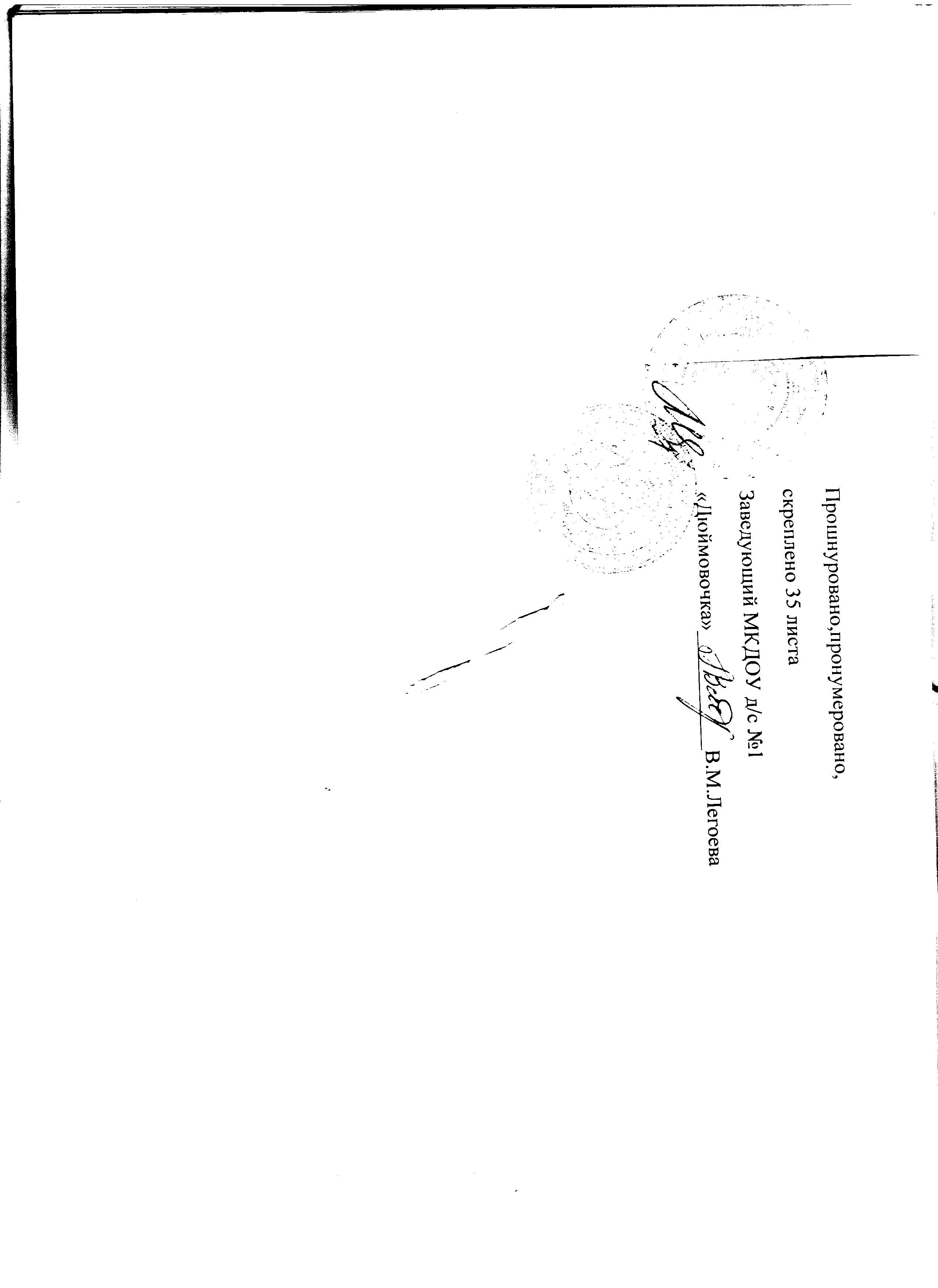 